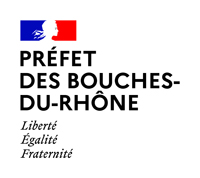 Direction départementaledes Territoires et de la Merdes Bouches-du-Rhône16, rue Antoine Zattara  – 13 332 Marseille Cedex 3		p1/2
Téléphone : 04 91 28 40 40www.bouches-du-rhone.gouv.frFORMULAIRE DE DEMANDE D’’INSCRIPTIONA L EXAMEN DE LICENCE PATRON PILOTEDE LA STATION DE PILOTAGE MARSEILLE-FOSCandidatNom :……………………………………………………………………………………………………………………………Prénoms :………………………………………………………………………………………………………………………………Adresse  ……………………………………………………………………………………………………………………………………………………………………………………………………………………………………………………………numéro de téléphone fixe :………………………………numéro de mobile :………………………………Adresse e-mail :……………………………………Date de session préférentielle :Préciser 3 vœux notés de 1 à 3 dans l’ordre de préférence parmi les différentes dates de sessions programmées.Voeu n°1 :	…      / …   / 2022Voeu n°2 :	…     / …    / 2022Voeu n°3 :	…     / …   / 2022					A ………………………………………, le ………………………………									(signature)2) Pièces obligatoires à joindre à la demande d’inscription□ le formulaire de demande d’inscription□ une copie d’un certificat médical de moins de trois mois délivré par un médecin des gens de mer ou agréé par le service de santé des gens de mer établissant que l'intéressé satisfait aux normes sensorielles définies par un arrêté des ministres chargés de la marine marchande et des voies navigables ;□ une copie du certificat de capacité ou du certificat de qualification conducteur autorisant la conduite sur les voies de navigation intérieure des bateaux, et engins flottants fluviaux exigés pour le bateau, convoi ou autre engin fluvial pour lequel est demandé la licence;□ un relevé de voyages effectués dans les limites de la station de pilotage Marseille-Fos dans les 12 mois précédant la demande. Ce relevé doit être attesté par le commandant du Grand Port Maritime de Marseille ou son représentant. Il doit permettre de constater la réalisation d’au moins 10 voyages aller ou retour en qualité de capitaine ou de second, aux côtés d’un pilote ou d’un patron-pilote titulaire d’une licence .□ une enveloppe A4 libellée à l'adresse du demandeur affranchie à 5,26 euros et accompagnée d'un accusé de réception de type R2□ 1 copie de pièce d'identité en cours de validité recto/verso (Passeport ou Carte Nationale d'Identité ou Titre de Séjour)□ 1 photo d’identité récenteToute demande incomplète ne sera pas prise en compte.Le formulaire de demande et les pièces obligatoires sont à retourner à l’adresse suivante :DDTM des Bouches du RhôneService Mer Eau EnvironnementPôle Maritime16, rue Antoine Zattara – 13 332 MARSEILLE cedex 3Suite à la réception de cette demande complète, vous serez convoqué à une journée d’épreuve sur le site de la station de pilotage Marseille-Fos.